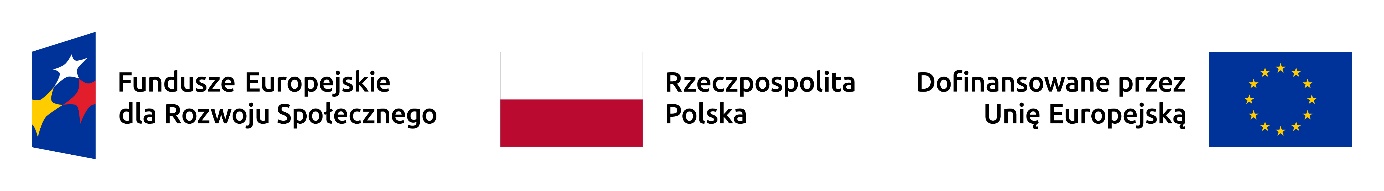 Informacja o składzie Komisji Oceny Projektów (KOP) powołanej do oceny merytorycznej wniosku o dofinansowanie nr FERS.01.13-IP.07-0002/24 złożonego w naborze niekonkurencyjnym nr FERS.01.13-IP.07-003/23, pn. Szkolenie specjalizacyjne dla osób wykonujących zawód fizjoterapeuty i farmaceutyMinisterstwo Zdrowia, które pełni rolę Instytucji Pośredniczącej dla Działań 01.12, 01.13, 03.07, 04.14 i 04.15 w ramach Priorytetów: I Umiejętności, III Dostępność i usługi dla osób z niepełnosprawnościami, IV Spójność społeczna i zdrowie, Pomoc techniczna w ramach Programu Fundusze Europejskie dla Rozwoju Społecznego 2021-2027 (FERS), działając na mocy porozumienia w sprawie realizacji FERS (nr FERS/MZ/2023/1) zawartego w dniu 9 stycznia 2023 r. pomiędzy Ministrem Funduszy i Polityki Regionalnej a Ministrem Zdrowia, powierzającego Ministrowi Zdrowia wdrażanie działań skierowanych na obszar ochrony zdrowia w ramach ww. priorytetów i działań oraz na podstawie art. 57 ustawy z dnia 28 kwietnia 2022 r. o zasadach realizacji zadań finansowanych ze środków europejskich w perspektywie finansowej 2021- 2027 (Dz. U. z 2022 r. poz. 1079, z późn. zm.), niniejszym informuje o składzie KOP powołanej do oceny merytorycznej wniosku o dofinansowanie nr FERS.01.13-IP.07-0002/24 złożonego w naborze niekonkurencyjnym nr FERS.01.13-IP.07-003/23, pn. Szkolenie specjalizacyjne dla osób wykonujących zawód fizjoterapeuty i farmaceuty.Do składu  KOP powołano następujące osoby:Joanna Matula – główny specjalista w Wydziale Oceny i Monitorowania II w Departamencie Oceny Inwestycji– Przewodniczący KOP,Beata Kontrowicz –główny specjalista w Wydziale Oceny i Monitorowania II w Departamencie Oceny Inwestycji - Zastępca Przewodniczącego KOP,Marlena Stankiewicz–główny specjalista w Wydziale Oceny i Monitorowania II w Departamencie Oceny Inwestycji–Sekretarz KOP,Agnieszka Araszewicz – specjalista w Wydziale Oceny i Monitorowania II w Departamencie Oceny Inwestycji–zastępca Sekretarza KOP,Marta Kobryn – starszy specjalista w Wydziale Oceny i Monitorowania II w Departamencie Oceny Inwestycji–członek KOP,Kinga Malec–główny specjalista w Wydziale Oceny i Monitorowania II w Departamencie Oceny Inwestycji–członek KOP,Urszula Bednarek – główny specjalista w Wydziale Oceny i Monitorowania II w Departamencie Oceny Inwestycji–członek KOP,Monika Tymoszuk - specjalista w Wydziale Oceny i Monitorowania II w Departamencie Oceny Inwestycji– członek KOP.Do składu KOP nie zostali powołani eksperci, o których mowa w art. 80 ustawy z dnia 28 kwietnia 2022 r. o zasadach realizacji zadań finansowanych ze środków europejskich w perspektywie finansowej 2021- 2027 (Dz. U. z 2022 r. poz. 1079, z późn. zm.).